Пояснительная записка«Вторичная переработка сырья»Состав проектной группы:Гуманова Дарья 8Б – руководитель проектаГришина Мария 8А – участник проектаГордеева Ариана 6Г – участник проектаЕлена Юрьевна Морозова – консультант нашего проектаПроблема нашего проекта заключается в сложившейся ситуации: люди много потребляют, скапливают и не перерабатывают использованные вещи, что приводит к загрязнению окружающей среды. Своим проектом мы хотели привлечь внимание к этой проблеме и начать заботиться о природе вместе с учениками гимназии 1505! ПРОДУКТЫ ПРОЕКТААкция по сбору макулатурыС 1 по 3 октября мы проводили акцию по сбору макулатуры, в которой поучаствовали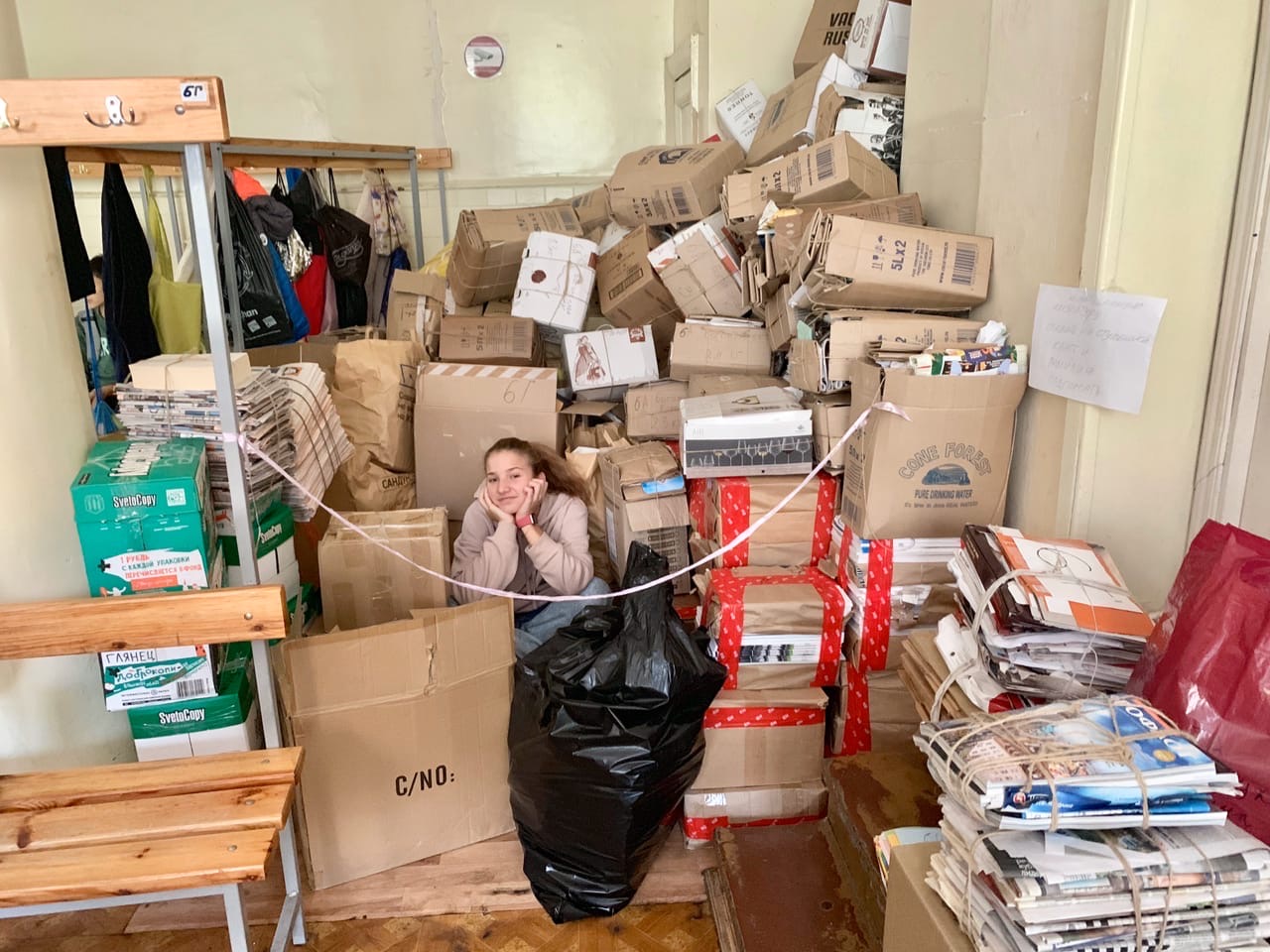 5в - 698 кг5б - 278 кг.5а - 122 кг 7а-232 кг 7в- 103 кг8б-105 кг6в 142 кг6б-41 кг6а - 296 кг. 6г-250 кг
А так же 11а, 8а, 8в и многие другие. Эти классы собрали менее 40 кг.В АКЦИИ ПОУЧАСТВОВАЛИ БОЛЕЕ 13 КЛАССОВ. В итоге мы собрали более 2х тонн макулатуры.Акция по сбору крышечек С 29 октября по 9 декабря мы проводили акцию по сбору пластиковых крышечек в поддержку фонда «Добрые крышечки»5а 	5л +5=10л7а 	5л +0,5=5,5л6г 	5+9+6+3+5+4+19+5++5+19+15=95л5б. 	5л+5л+3=13л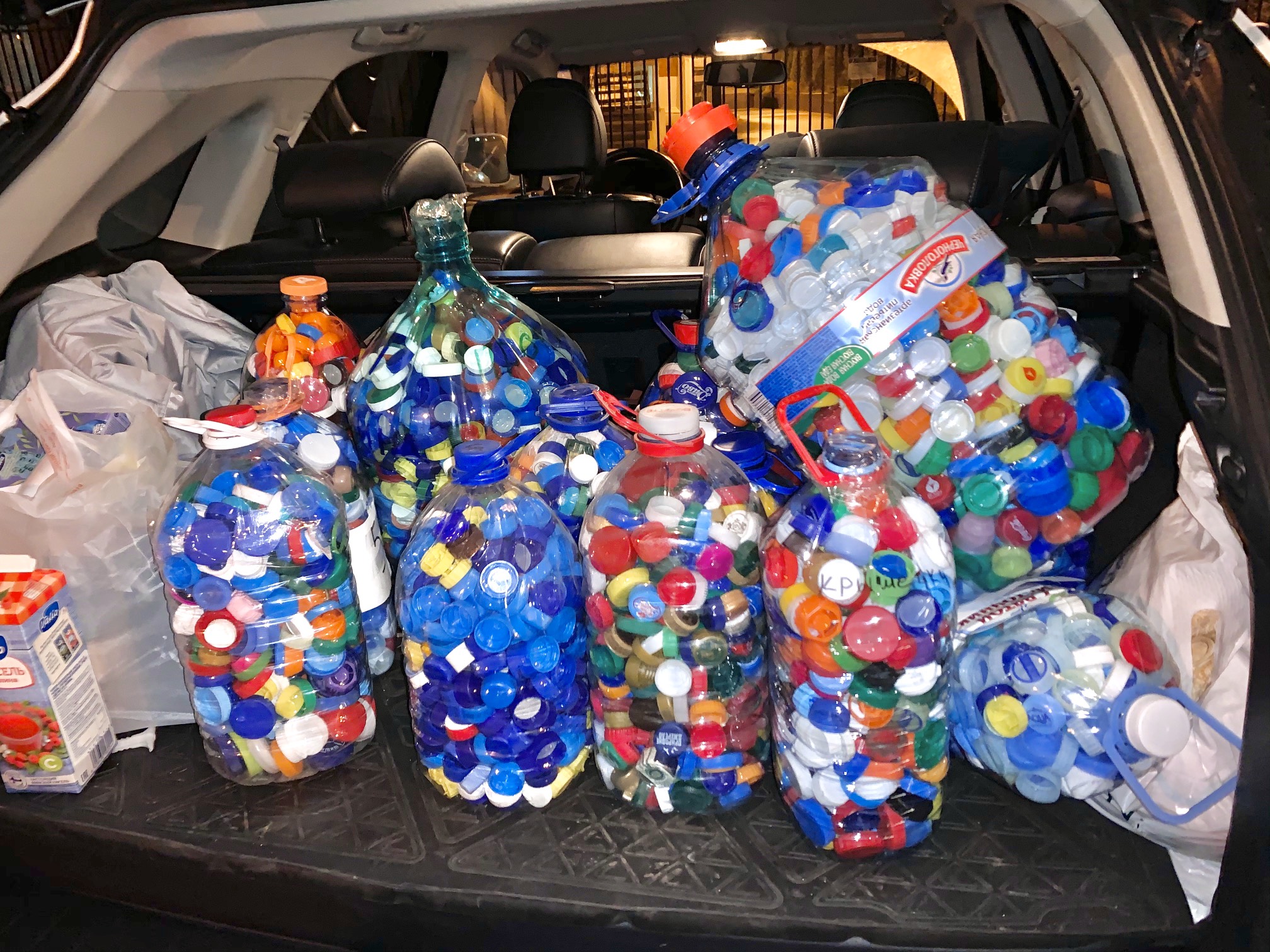 5в 	5+5=10л8а 	5+5+2,5=12,5 л8б 	4л+2,5=6,5 л10а+б+в 	3лУчителя 	5лТак же некоторые классы собрали незначительное количество крышечек, такие как 8в, 9а, 11а, б 	ВСЕГО В АКЦИИ ПОУЧАСТВОВАЛО ОКОЛО 14 КЛАССОВ и мы собрали около 160,5 литров крышечек, которые отправили в фонд «Добрые крышечки»Статья про экологию в газете школыМы написали статью о проведенных нами акциях, о том, как мы можем помочь природе. На речевые, орфографические, пунктуационные ошибки проверяли Е.Ю. Морозова и Е.Ю. Долотова. Статья выйдет в декабрьском выпуске газеты нашей школы.«ПОМОЖЕМ ПЛАНЕТЕ ВМЕСТЕ!С каждым годом проблема экологии становится все более актуальной. В год житель России производит 400 килограммом отходов. Это — 40 миллионов тонн мусора со всей России, 93% которого вывозится на полигоны и свалки. Правительство Москвы обратилось к этой проблеме, что невероятно радует нас! «Москва начнет первый этап перехода к раздельному сбору мусора 1 января» (mos.ru). Ура! Сейчас, как никогда, важно помогать нашей планете! Иначе ситуация станет катастрофической! Мы хотим привлечь внимание учеников гимназии к этой проблеме и стараемся привить эко-привычки. Надеемся, что у нас хотя бы немного получится улучшить ситуацию  Как же мы можем предотвратить экологическую проблему?Не брать полиэтиленовые пакеты на кассах -  вместо этого можно носить шопперы (сумки из ткани). Вместо одноразовых стаканчиков использовать термосы или кипкапы (KeepCup - это многоразовые стаканчики) За это даже можно получить скидку или бонус в некоторых заведениях!«Starbucks» даёт скидку в 20 ₽ на любой кофе из менюСкидку 10% на кофе в своем стакане дают в 
«Surf Coffee» и «Les»«Розетка и кофе» – скидка 15% Скидку предоставляют еще множество других кафе! Отдайте старые вещи знакомым, малоимущим, в церкви или на переработку. 
Существуют секондхэнды, «свопы» - места, где люди могут свободно обмениваться одеждой, растениями, книгами. Все это бесплатно! Если вы хотите заняться раздельным сбором мусора, но не знаете куда сдать вторсырье – сайт https://recyclemap.ru/ вам в помощь! На этом сайте указаны все пункты приемаМы хотим, чтобы наша гимназия стала ближе к эко-движению и помогала природе, именно поэтому нами были проведены две акции.СБОР МАКУЛАТУРЫКак вы знаете, с 1 по 3 октября мы собирали макулатуру! И благополучно сдали ее на переработку, чтобы в дальнейшем использовать в качестве вторсырья. Переработка макулатуры снижает необходимость в вырубке лесов, а мы должны ценить природу и окружающую среду. Наша школа собрала более 2 тонн макулатуры! Нам кажется, что это прекрасный результат! Хотя мы спасли около 20 деревьев, это уже целый шаг на пути спасения нашей планеты. Спасибо всем за участие!Но к сожалению, ежегодно вырубают более 15.000.000.000 деревьев! Если каждый год будут исчезать 10.000.000.000 деревьев, то лесные запасы закончатся уже в 2300 году:( Но мы не сдаемся и хотим, чтобы наша школа принимала еще большее участие в подобных акциях! Напоминаем, что скопившуюся накопленную макулатуру в любой момент можно принести к Анне Геннадьевне в библиотеку! СБОР ПЛАСТИКОВЫХ КРЫШЕЧЕКВторая акция была посвящена теме пластиковых крышечек. Мы собрали около 140 литров крышечек (считали пятилитровыми бутылками)! С результатом 95 литров побеждает 6г!Второе место занял 5б, который собрал 13 литров крышечек!И третье место занимает 8а! Ребята собрали 12,5 л! Особая благодарность Полине Прониной, Дане Шандалову и Андрею Евстратенко! Все заработанные деньги будут переданы на лечение детям.Почему мы собираем пластиковые крышечки отдельно?Крышки от бутылок изготавливаются, как правило, из полиэтилена, в отличие от самих бутылок, изготавливаемых из ПЭТ-листов. Поэтому их переработка отличается по технологии и требует специального оборудования,Собирать и хранить крышки легче и приятнее, чем бутылки! Кроме того, пластик необходимо сдавать чистым, а вымыть крышечку гораздо проще, чем бутылкуБутылки занимают больше места, чем крышки, их хранение и транспортировка обходятся гораздо дорожеСдавая крышечки, мы помогаем детям, которые нуждаются в лечении!
Наш сбор крышечек связан с фондом "Волонтеры в помощь детям-сиротам". 
Спасибо всем неравнодушным детям и родителям школы за участие в проведенных нами акциях! Как мы выяснили в процессе проведения акции, собирать крышечки –  очень увлекательное занятие! В дальнейшем мы планируем поставить контейнер в школе и собирать крышечки на постоянной основе Как вы видите, помогать природе выгодно, занимательно и очень интересно! Вместе мы сможем многое изменить к лучшему. Главное – начать! Как вы смотрите на это?:)»Иллюстрации к статье: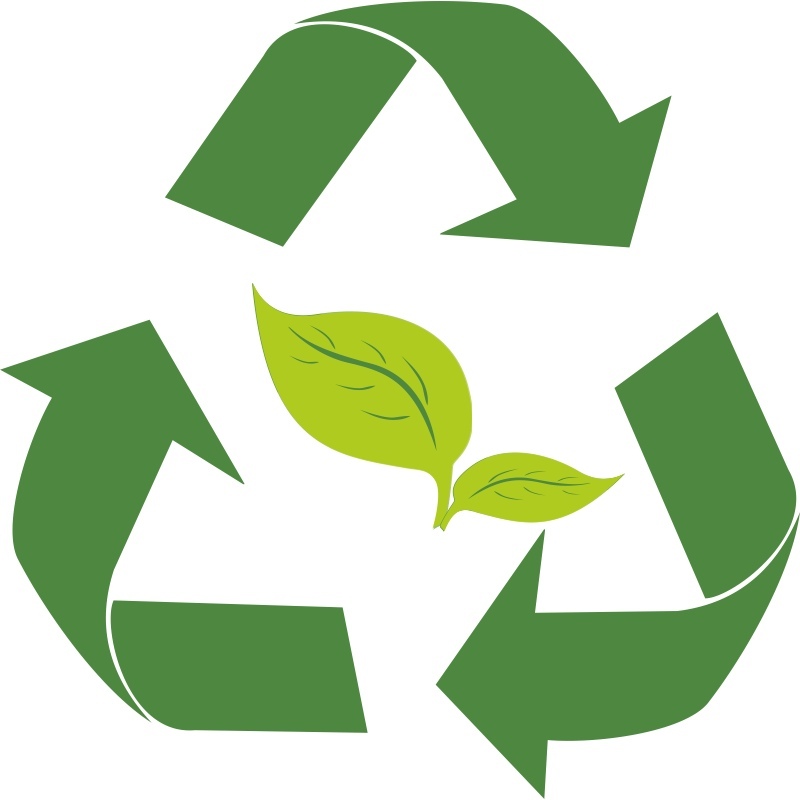 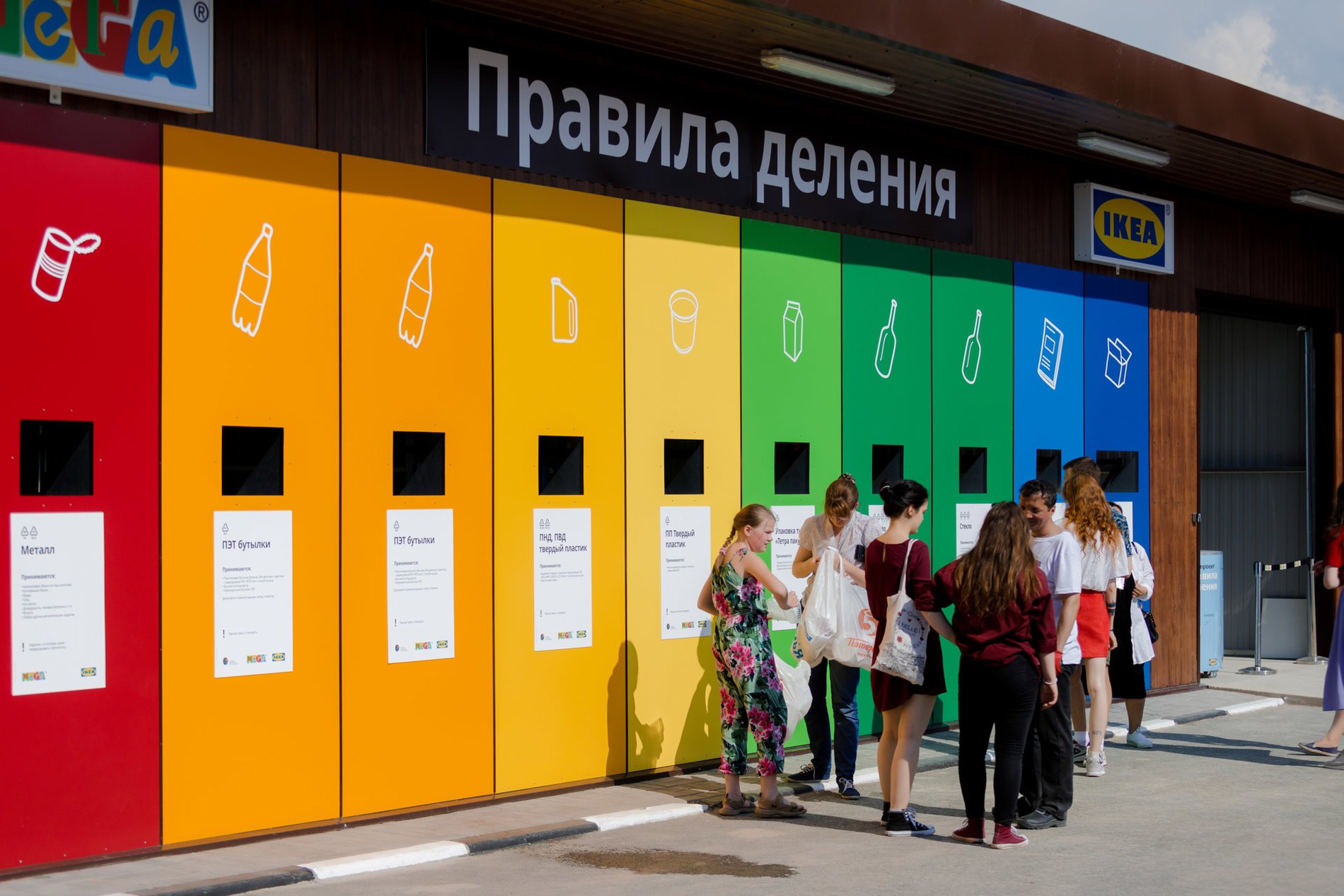 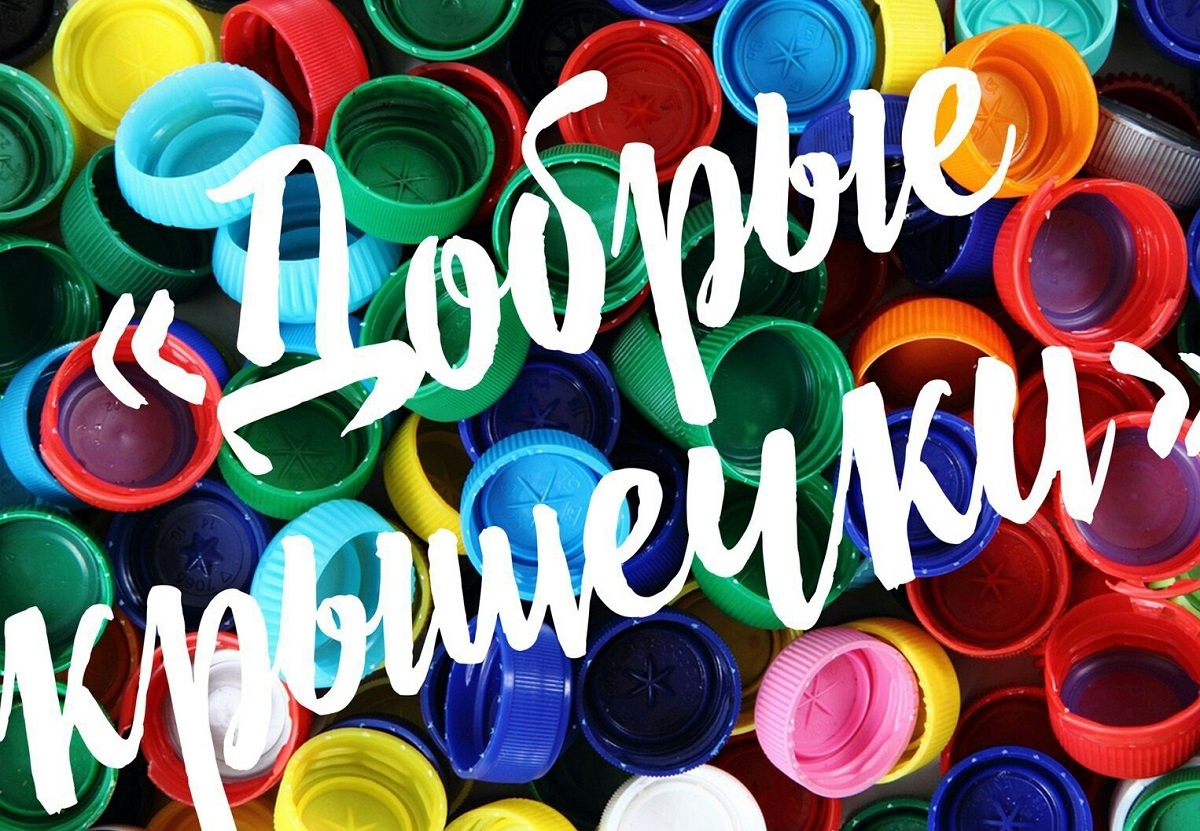 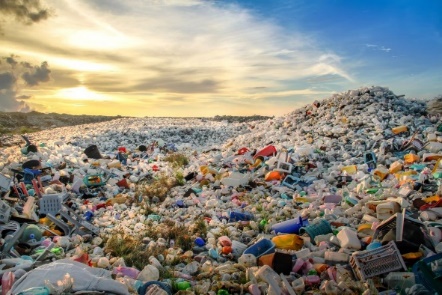 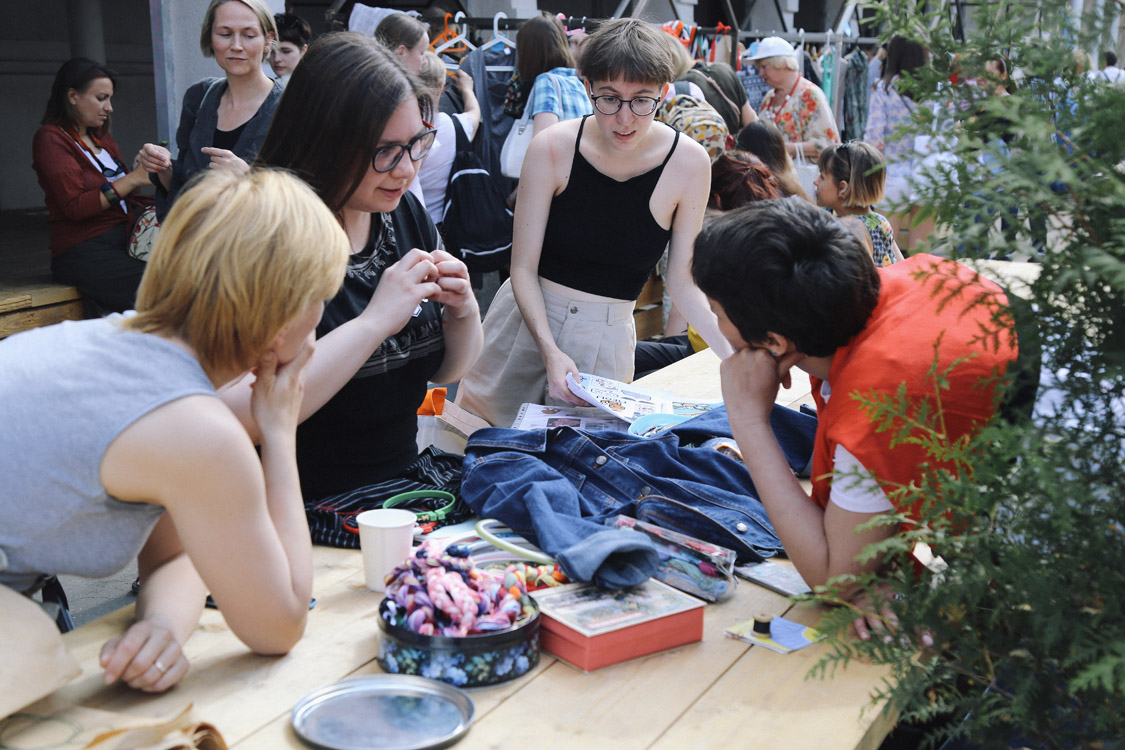 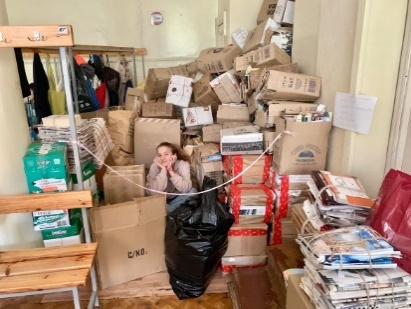 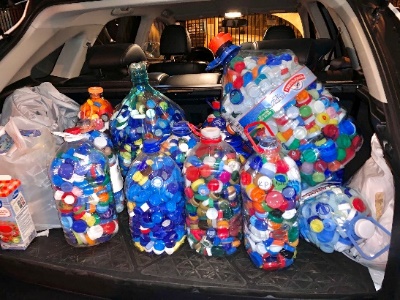 Предназначение продуктов:Сборы: познакомить людей с данными проблемами экологии, показать на своём примере, как можно помогать окружающей среде, чтобы в дальнейшем они могли это делать вместе с нами.Статья: познакомить с проблемами экологии, подсказать, как можно начать помогать планете, рассказать интересные факты о вторичной переработке сырья и подвести итоги сборов!КРИТЕРИИ ОЦЕНИВАНИЯ СТАТЬИ5 балловПолностью раскрыта тема проекта. Текст интересный, не перегруженный и актуальный для читателя. Есть 5-6 картинок. Объём 2 страницы. Статья без орфографических, речевых, пунктуационных ошибок. Экспертная оценка составила 5 баллов.4 баллаПолностью раскрыта тема проекта. Текст интересный, не перегруженный и актуальный для читателя. Есть 3-4 картинки. Объем 1 страница. Статья без без орфографических, речевых, пунктуационных ошибок.  Экспертная оценка составила 4 балла.3 баллаТема раскрыта не полностью. Текст актуальный для читателя. Есть 1-2 картинки. Объем 0,5 страницы. В статье есть орфографические, речевые, пунктуационные ошибки. Экспертная оценка составила 3 балла.2 баллаСтатья: не раскрыта тема. Текст не актуальный, не интересный и перегруженный. Нет картинок. Объем менее половины страницы. В статье много орфографических, речевых, пунктуационных ошибок. Экспертная оценка составила 2 балла.КРИТЕРИИ ОЦЕНИВАНИЯ АКЦИЙ5 баллов - в нашей акции участвовало 9-10 классов4 балла -  в нашей акции участвовало 7-8 классов 3 балла -  в акции участвовало 5-6 классов2 балла - в нашей акции приняли участие меньше 4 классов